30.05.2011Приказ № 05 о присвоении звания Скаут-инструктор (СКИ) НОРС-РУтвердить Советом НОРС-Р звание Скаут-инструктор (СКИ) НОРС-Р следующим руководителям:1. Лобашев Виталий - руководитель скаутского отряда им.Архангела Михаила п.Росляково Мурманская обл.2. Балакина Елена - руководитель отряда "Лемминги" г. Полярный Мурманская обл.3. Ворошилова Татьяна - руководитель скаутского отряда "Чайка" Пермский край.Координатор НОРС-РВоздвиженский С.Э.МЕЖРЕГИОНАЛЬНАЯ ДЕТСКАЯ ОБЩЕСТВЕННАЯ НЕПОЛИТИЧЕСКАЯ ОРГАНИЗАЦИЯ РАЗВЕДЧИКОВ-СКАУТОВ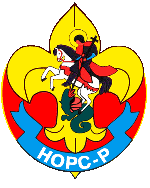 МЕЖРЕГИОНАЛЬНАЯ ДЕТСКАЯ ОБЩЕСТВЕННАЯ НЕПОЛИТИЧЕСКАЯ ОРГАНИЗАЦИЯ РАЗВЕДЧИКОВ-СКАУТОВ НОРС185033, Республика Карелия,  г. Петрозаводск, пр-т А.Невского, 69тел. 8 (8142) 53 05 83, +7 (921) 457 68 45, e-mail: nors-r@mail.ru, http://nors.ru185033, Республика Карелия,  г. Петрозаводск, пр-т А.Невского, 69тел. 8 (8142) 53 05 83, +7 (921) 457 68 45, e-mail: nors-r@mail.ru, http://nors.ru